Instructions:Complete this Letter of Intent to Apply template.Submit the form electronically to home.visiting@dcyf.wa.gov by noon PST March 11, 2022. You must submit an LOI if you intend to apply for funds through this funding opportunity; applications will not be accepted if an LOI was not submitted on or by March 11, 2022.Organization/Program Information Program ContactGrant Writer or Home Visiting Manager InformationAnticipated Annual Funding RequestPlease note, this is anticipated and may change in your submitted applicationAnticipated Caseload and Service Populations/Communities Please note, this is anticipated and may change in your submitted applicationPlease use the Guidance Document Section 2 Priorities for this Funding Opportunity for School Locale definitions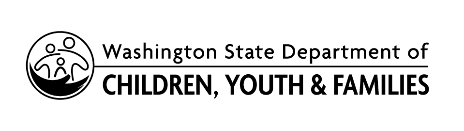 2022 Spring HVSA Expansion Funding Opportunity                      Letter of Intent to ApplyOrganization NameHome Visiting Program NameProgram ModelFirst NameLast NameTitleE-mailPhone Number Anticipated 12-Month Ongoing Budget (7/1/22-6/30/23)
for new/expansion services only (not current budget)$      Anticipated New Caseload Number of Families to be served in a typical monthAnticipated Priority Populations to be Served (please check all apply)Anticipated Priority Populations to be Served (please check all apply)American Indian/Alaska Native FamiliesBlack/African American FamiliesPacific Islander FamiliesHispanic FamiliesImmigrant/Refugee FamiliesFamilies from Rural or Remote/Frontier CommunitiesAnticipated Priority Tribe/School Locale(s) or Other Service Area*